Anfrage in der Fragestunde an Frau Stadträtin Elke Kahr, eingebracht in der Gemeinderatssitzung vom 14. Dezember 2017 von Gemeinderätin Mag. Astrid Schleicher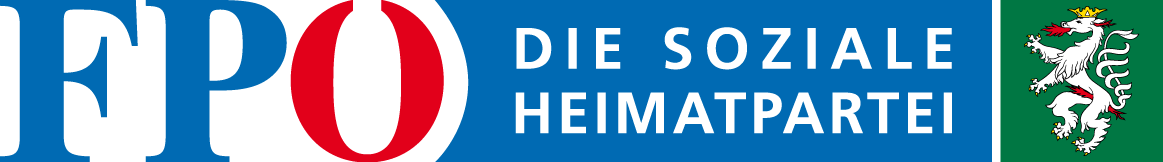 Sehr geehrte FrauStadträtinElke Kahr Rathaus8011 GrazGraz, am 12.12.2017Betreff:	Buslinie 62E              			FragestundeSehr geehrte Frau Stadträtin!Wie auch der medialen Berichterstattung entnommen werden konnte, wurde die Buslinie 62E an Wochenenden nach nur zweimonatiger Probezeit eingestellt. Betroffene fühlen sich von der Politik im Stich gelassen. Als Begründung für die Einstellung des Probebetriebes wurde eine zu geringe Auslastung genannt. Anrainer vertreten indes die Ansicht, dass eine Betriebsdauer von zwei Monaten viel zu kurz ist, um beurteilen zu können, ob diese Linie angenommen wird, oder nicht. Gerade auch vor dem Hintergrund, dass der Bereich Wohnpark Gradnerstraße an Wochenenden in den Nachtstunden nur durch längeren Fußweg zu erreichen ist, lässt eine Lösung vor Herbst 2019 als sehr wünschenswert erscheinen. Daher ergeht an Sie, sehr geehrte Frau Stadträtin, namens des Freiheitlichen Gemeinderatsklubs nachstehendeAnfrage
gem. § 16a der GO des Gemeinderates
der Landeshauptstadt Graz:Sind Sie bereit, im Sinne der Anrainer eine rasche Überbrückungslösung anzudenken, wie beispielsweise die Führung von kleineren Bussen, um so dem Argument der zu geringen Auslastung entgegenzutreten?